PROSEDUR PELAYANAN PENDAFTARAN UJIAN SKRIPSIUPSUS mulai memproses berkas pendaftaran mahasiswa setelah mendapat notifikasi registrasi online pendaftaran ujian skripsi mahasiswa lewat email masing-masing anggota di akun sasingunand@gmail.com nya. Anggota UPSUS juga bisa mendownload form rekapitulasi pendaftaran ujian skripsi dari google drive untuk mendapat data rinci mengenai mahasiswa (nama, nomor BP, judul skripsi, mulai masa bimbingan, dbs).Berikut kronologi prosedur validasi yang dilakukan UPSUS:Mengambil 2 (dua) map plastik warna merah dan 1 (satu) map warna kuning (berisi usulan SAPS) dari loker pendaftaran.Memeriksa kelengkapan berkas pendaftaran ujian skripsi mahasiswa dengan menandai tabel di formulir pendaftaran mahasiswa. Berkas yang tidak lengkap dikembalikan ke mahasiswa lewat loker loker bernama “Berkas tidak lengkap” untuk dilengkapi.Jika sudah lengkap, UPSUS menvalidasi dengan menandatangani formulir pendaftaran mahasiswa dan melapor kepada Kajur.Kajur bersama Sekjur dan anggota UPSUS menentukan waktu serta tim penguji mahasiswa tersebut.Berdasarkan keputusan bersama tersebut, UPSUS melengkapi isian tanggal ujian dan tanggal validasi “Kartu Peserta Ujian Sarjana Program S1” yang sudah disediakan mahasiswa dalam berkas ujiannya.UPSUS kemudian mengisi file ujian skripsi yang sudah disediakan disini atau bisa diunduh di repository dengan link http://repo.unand.ac.id/id/eprint/21635. UPSUS mengisi lengkap file ini dan dan memprintout lembaran berikut:Surat permintaan SK Dekan untuk Penguji			2 (dua) rangkapSurat Panggilan Ujian Sarjana untuk Mahasiswa			3 (Tiga) rangkapSurat Undangan menguji skripsi untuk Dosen Penguji 		2 (dua) rangkapDaftar Hadir Ujian Skripsi					2 (dua) rangkapBerita Acara Ujian Skripsi					2 (dua) rangkapNilai Ujian Skripsi untuk masing-masing dosen penguji 		1 (satu) rangkapUPSUS menggabungkan semua file yang telah diprintout bersama dengan berkas pendaftaran mahasiswa yang diserahkan mahasiswa dalam 2 (dua) map plastik warna merah.UPSUS menyerahkan kedua berkas tersebut kepada Kajur untuk ditandatangani. Penyerahan ini menandai akhir dari tugas UPSUS terkait pendaftaran ujian skripsi mahasiswa.Kajur menyerahkan semua berkas kepada Tendik.Tendik memberi nomor surat untuk semua surat keluar dan meletakkan 1 (satu) rangkap Surat Panggilan Ujian Sarjana untuk Mahasiswa di loker “Berkas yang sudah ditandatangani”Tendik mengirimkan “Surat permintaan SK Dekan untuk Penguji” ke bagian Akademik Fakultas untuk dibuatkan SK Dosen Penguji. Setelah SK Dosen Penguji didapatkan dari bidang Akademik FIB, Tendik menfotokopi SK sebanyak 8 (delapan rangkap) untuk kemudian distempel, dan dimasukkan ke dalam 2 (dua) map plastik warna merah. Tendik menyimpan berkas ujian skripsi tersebut dan menyerahkannya kepada tim penguji skripsi sesaat sebelum ujian dilaksanakan.Setelah ujian selesai, tim penguji menyerahkan berkas ujian ke Kajur untuk divalidasi dan ditandatangani.Kemudian Kajur menyerahkan berkas kepada Tendik untuk dipindai dan diarsipkan.PROSEDUR PELAYANAN SERTIFIKAT SAPS MAHASISWASetelah memproses berkas pendaftaran ujian skripsi mahasiswa, UPSUS selanjutnya memproses usulan skor SAPS mahasiswa dengan prosedur sebagai berikut:UPSUS mulai memeriksa kelengkapan berkas usulan SAPS mahasiswa dan memeriksa keaslian dokumen kegiatan yang diajukan mahasiswa.UPSUS menvalidasi poin SAPS yang diusulkan mahasiswa, mengisi rekapitulasi skor SAPS mahasiswa, dan mengisikannya dalam surat permohonan penerbitan sertifikat SAPS kepada Dekan.UPSUS memprintout surat tersebut sebanyak 2 (dua) rangkap dan menyerahkannya ke Kajur. Kajur menandatangani surat tersebut dan menyerahkannya ke Tendik untuk diberi nomor dan dikirimkan ke dekanat.Setelah Sertifikat SAPS keluar, mahasiswa dapat langsung mengambilnya dari bagian akademik FIB"FORMULIR PENDAFTARAN UJIAN SKRIPSI"A. DATA MAHASISWA PESERTA UJIAN SKRIPSI*Coret / delete / hapus yang tidak berlakuB. DAFTAR BERKAS PERSYARATAN UJIAN SKRIPSI YANG DISERAHKAN KEPADA TENDIK AKADEMIK JURUSAN (SILAHKAN DISILANG (X) ISIAN SETIAP BERKAS)C. BERKAS USULAN KREDIT SAPS DISUSUN DALAM MAP PLASTIK WARNA KUNING YANG DISERAHKAN KETIKA MENDAFTAR UNTUK UJIAN SKRIPSI**Diisi oleh Tendik Akademik JurusanKepada YthDekan Fakultas Ilmu BudayaUniversitas Andalasdi    P a d a n g.Sehubungan akan dilaksanakannya Ujian Skripsi bagi mahasiswa Jurusan Sastra Inggris, maka bersama ini kami mohon bantuannya untuk dapat menerbitkan SK untuk penguji skripsi sebagai berikut:Demikian kami sampaikan. Atas bantuan dan kerjasama Bapak, kami ucapkan terima kasih.Ketua Jurusan Sastra InggrisHanafi, S.S., M.App.Ling, Ph.D.NIP. 197712302002121004Kepada Yth:  di    P a d a n gDengan Hormat,Dengan ini kami beritahukan kepada Saudara bahwa Ujian Sarjana Program S.I untuk Saudara akan diadakan dengan jadwal berikut:Dengan TIM PENGUJI terdiri dari :Demikianlah supaya saudara dapat memakluminya dan agar hadir paling lambat 15 (lima belas) menit sebelum waktu yang ditentukan.					A.n. Dekan Fakultas Ilmu Budaya					Universitas Andalas					Ketua Jurusan Sastra Inggris		Hanafi, S.S., M.App.Ling, Ph.D.		NIP. 197712302002121004di  P a d a n gDengan Hormat,Dengan ini kami beritahukan kepada saudara bahwa Ujian Sarjana Program S1 akan diadakan untuk:Dengan susunan tugas sebagai berikut :Kehadiran Saudara sangat kami harapkan. Jika Saudara berhalangan atau tidak bersedia untuk hadir pada jadwal ujian tersebut diatas, mohon Saudara memberikan surat pernyataan ketidakhadiran / ketidak-bersediaan yang disertai bukti pendukung. Atas perhatian dan kerjasamanya, terlebih dahulu kami ucapkan terima kasih.					A.n. Dekan Fakultas Ilmu Budaya					Universitas Andalas					Ketua Jurusan Sastra Inggris		Hanafi, S.S., M.App.Ling, Ph.D.		NIP. 197712302002121004DAFTAR HADIR				Mengetahui				Ketua  Jurusan Sastra Inggris,				  		         Hanafi, S.S, M.App.Ling, Ph.D.  			                                             NIP. 197712302002121004BERITA ACARA UJIAN SARJANA PROGRAM S.1Dengan Nilai Ujian:Dan Hasil:	LULUS  /  TIDAK LULUSTIM PENGUJICatatan Penting:Berdasarkan peraturan Rektor No. 3 tahun 2016 pada pasal 45 ayat 6, tim penguji mesti langsung mengumumkan hasil ujian (lulus atau tidak lulus serta nilai yang diperoleh) kepada mahasiswa segera setelah ujian selesai dilaksanakan.Jika diputuskan tidak lulus, mahasiswa yang bersangkutan baru bisa melaksanakan ujian ulang dalam waktu antara satu (1) sampai tiga (3) bulan setelah ujian ini.Jika dinyatakan lulus, mahasiswa baru bisa ikut wisuda setelah menyerahkan revisi akhir hasil ujian yang telah disahkan (secara berurutan) oleh pembimbing satu, pembimbing dua, anggota penguji, sekretaris penguji, dan ketua penguji.NILAI UJIAN SARJANA PROGRAM S.I----------------------------------------------------------------------------------------------------------------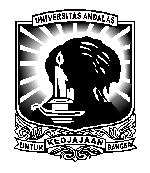    KEMENTERIAN RISET, TEKNOLOGI DAN PENDIDIKAN TINGGI FAKULTAS ILMU BUDAYA UNIVERSITAS ANDALASJURUSAN SASTRA INGGRISKampus Limau Manis, PO.Box 235 Padang 25163 Sumatera Barat-IndonesiaPhone. (0751) 71227, Fax (0751) 71227	NILAI UJIAN SARJANA PROGRAM S.INomor	:             /UN.16.7.4//KM/2019	            		                       	             … Februari 2019Hal	:  Mohon diterbitkan 	   Sertifikat SAPSYth. Dekan Fakultas Ilmu BudayaUniversitas AndalasP a d a n g.Dengan Hormat,Sesuai dengan Peraturan Rektor nomor 728/XIV/A/Unand-2007 mengenai Student Activities Performance Systems (SAPS), berikut daftar nama mahasiswa dari Jurusan Sastra Inggris yang sudah melengkapi skor SAPS tersebut:Oleh karena itu, kami berharap Bapak dapat menerbitkan sertifikat SAPS untuk mahasiswa-mahasiswa tersebut.Demikian kami sampaikan. Atas perhatian dan bantuan Bapak, kami ucapkan terima kasih.Ketua  Jurusan,Hanafi, S.S, M.App.Ling, Ph.D.NIP. 1977123020021210041.NAMA:2.NOMOR BP:3.NOMOR HP:4. EMAIL:5.BIDANG ILMU:LINGUISTICS / LITERARY STUDIES*LINGUISTICS / LITERARY STUDIES*LINGUISTICS / LITERARY STUDIES*LINGUISTICS / LITERARY STUDIES*LINGUISTICS / LITERARY STUDIES*LINGUISTICS / LITERARY STUDIES*LINGUISTICS / LITERARY STUDIES*LINGUISTICS / LITERARY STUDIES*LINGUISTICS / LITERARY STUDIES*LINGUISTICS / LITERARY STUDIES*6.JUDUL SKRIPSI:7.PEMBIMBING 1:8.PEMBIMBING 2 (Jika Ada):NONAMA BERKASRANGKAP**ADA**TIDAK ADAI.Disusun secara berurutan dalam dua (2) map plastik warna merahDisusun secara berurutan dalam dua (2) map plastik warna merahDisusun secara berurutan dalam dua (2) map plastik warna merahDisusun secara berurutan dalam dua (2) map plastik warna merah1.Formulir Pendaftaran Ujian Skripsi22.Fotokopi sertifikat TOEFL (skor minimal 500)23.Transkripsi nilai akhir24.Surat Permohonan Ujian Sarjana S1 kepada Dekan25.Kartu Peserta Ujian Sarjana Program S126Fotokopi SK Pembimbing Skripsi / Mulai Masa Bimbingan Skripsi27Supervision Sheet lengkap yang ditandatangani kedua pembimbing28.Cover Page yang bersih49.Approval page yang sudah ditandatangani pembimbing 410.Draft Skripsi lengkap 111.Bukti ASLI Pembayaran Ujian Kompre / Skripsi1NONAMA BERKASRANGKAP**ADA**TIDAK ADAII. Disusun secara berurutan / kronologis dalam satu (1) map plastik warna kuningDisusun secara berurutan / kronologis dalam satu (1) map plastik warna kuningDisusun secara berurutan / kronologis dalam satu (1) map plastik warna kuningDisusun secara berurutan / kronologis dalam satu (1) map plastik warna kuning1.Formulir Angka Kredit Mahasiswa (SAPS)12.ASLI - Bukti sertifikat dan surat keterangan dari semua kegiatan mahasiswa yang diusulkan dalam formulir13.Fotokopi - bukti sertifikat dan surat keterangan dari semua kegiatan mahasiswa yang diusulkan dalam formulir1Nomor:/UN.16.7.4//PP/2019… Februari 2019Lampiran:-Hal:Mohon diterbitkan SK PengujiMohon diterbitkan SK PengujiNON A M A / BPN A M A / BPN A M A / BPN A M A / BPN A M A / BPN A M A / BPN A M A / BPN A M A / BPN A M A / BPN A M A / BPNAMA PENGUJIJABATANJADWAL UJIAN1.MUHAMMAD NURDIN BIN AMIRMUHAMMAD NURDIN BIN AMIRMUHAMMAD NURDIN BIN AMIRMUHAMMAD NURDIN BIN AMIRMUHAMMAD NURDIN BIN AMIRMUHAMMAD NURDIN BIN AMIRMUHAMMAD NURDIN BIN AMIRMUHAMMAD NURDIN BIN AMIRMUHAMMAD NURDIN BIN AMIRMUHAMMAD NURDIN BIN AMIRKetuaSenin / 9 April 2018
Pukul 10.00-11.30 WIB1.MUHAMMAD NURDIN BIN AMIRMUHAMMAD NURDIN BIN AMIRMUHAMMAD NURDIN BIN AMIRMUHAMMAD NURDIN BIN AMIRMUHAMMAD NURDIN BIN AMIRMUHAMMAD NURDIN BIN AMIRMUHAMMAD NURDIN BIN AMIRMUHAMMAD NURDIN BIN AMIRMUHAMMAD NURDIN BIN AMIRMUHAMMAD NURDIN BIN AMIRSekretarisSenin / 9 April 2018
Pukul 10.00-11.30 WIB1.MUHAMMAD NURDIN BIN AMIRMUHAMMAD NURDIN BIN AMIRMUHAMMAD NURDIN BIN AMIRMUHAMMAD NURDIN BIN AMIRMUHAMMAD NURDIN BIN AMIRMUHAMMAD NURDIN BIN AMIRMUHAMMAD NURDIN BIN AMIRMUHAMMAD NURDIN BIN AMIRMUHAMMAD NURDIN BIN AMIRMUHAMMAD NURDIN BIN AMIRAnggotaSenin / 9 April 2018
Pukul 10.00-11.30 WIB1.AnggotaSenin / 9 April 2018
Pukul 10.00-11.30 WIB1.AnggotaSenin / 9 April 2018
Pukul 10.00-11.30 WIB2.MUHAMMAD NURDIN BIN AMIRMUHAMMAD NURDIN BIN AMIRMUHAMMAD NURDIN BIN AMIRMUHAMMAD NURDIN BIN AMIRMUHAMMAD NURDIN BIN AMIRMUHAMMAD NURDIN BIN AMIRMUHAMMAD NURDIN BIN AMIRMUHAMMAD NURDIN BIN AMIRMUHAMMAD NURDIN BIN AMIRMUHAMMAD NURDIN BIN AMIRKetuaSenin / 9 April 2018
Pukul 10.00-11.30 WIB2.MUHAMMAD NURDIN BIN AMIRMUHAMMAD NURDIN BIN AMIRMUHAMMAD NURDIN BIN AMIRMUHAMMAD NURDIN BIN AMIRMUHAMMAD NURDIN BIN AMIRMUHAMMAD NURDIN BIN AMIRMUHAMMAD NURDIN BIN AMIRMUHAMMAD NURDIN BIN AMIRMUHAMMAD NURDIN BIN AMIRMUHAMMAD NURDIN BIN AMIRSekretarisSenin / 9 April 2018
Pukul 10.00-11.30 WIB2.MUHAMMAD NURDIN BIN AMIRMUHAMMAD NURDIN BIN AMIRMUHAMMAD NURDIN BIN AMIRMUHAMMAD NURDIN BIN AMIRMUHAMMAD NURDIN BIN AMIRMUHAMMAD NURDIN BIN AMIRMUHAMMAD NURDIN BIN AMIRMUHAMMAD NURDIN BIN AMIRMUHAMMAD NURDIN BIN AMIRMUHAMMAD NURDIN BIN AMIRAnggotaSenin / 9 April 2018
Pukul 10.00-11.30 WIB2.AnggotaSenin / 9 April 2018
Pukul 10.00-11.30 WIB2.AnggotaSenin / 9 April 2018
Pukul 10.00-11.30 WIB3.MUHAMMAD NURDIN BIN AMIRMUHAMMAD NURDIN BIN AMIRMUHAMMAD NURDIN BIN AMIRMUHAMMAD NURDIN BIN AMIRMUHAMMAD NURDIN BIN AMIRMUHAMMAD NURDIN BIN AMIRMUHAMMAD NURDIN BIN AMIRMUHAMMAD NURDIN BIN AMIRMUHAMMAD NURDIN BIN AMIRMUHAMMAD NURDIN BIN AMIRKetuaSenin / 9 April 2018
Pukul 10.00-11.30 WIB3.MUHAMMAD NURDIN BIN AMIRMUHAMMAD NURDIN BIN AMIRMUHAMMAD NURDIN BIN AMIRMUHAMMAD NURDIN BIN AMIRMUHAMMAD NURDIN BIN AMIRMUHAMMAD NURDIN BIN AMIRMUHAMMAD NURDIN BIN AMIRMUHAMMAD NURDIN BIN AMIRMUHAMMAD NURDIN BIN AMIRMUHAMMAD NURDIN BIN AMIRSekretarisSenin / 9 April 2018
Pukul 10.00-11.30 WIB3.MUHAMMAD NURDIN BIN AMIRMUHAMMAD NURDIN BIN AMIRMUHAMMAD NURDIN BIN AMIRMUHAMMAD NURDIN BIN AMIRMUHAMMAD NURDIN BIN AMIRMUHAMMAD NURDIN BIN AMIRMUHAMMAD NURDIN BIN AMIRMUHAMMAD NURDIN BIN AMIRMUHAMMAD NURDIN BIN AMIRMUHAMMAD NURDIN BIN AMIRAnggotaSenin / 9 April 2018
Pukul 10.00-11.30 WIB3.AnggotaSenin / 9 April 2018
Pukul 10.00-11.30 WIB3.AnggotaSenin / 9 April 2018
Pukul 10.00-11.30 WIBNomor:/UN.16.7.4//PP/2019… Februari 2019Lampiran:-Hal:Panggilan untuk Ujian SarjanaPanggilan untuk Ujian SarjanaProgram S1Program S1Sdr.Hari / Tanggal:Pukul:Tempat:Ruang Sidang Jurusan Sastra InggrisJudul Skripsi:Ketua:Sekretaris:Anggota:Anggota:Anggota:Nomor:/UN.16.7.4//PP/2019… Februari 2019Lampiran:-Hal:Undangan Menguji pada Undangan Menguji pada Ujian Sarjana Program S1Ujian Sarjana Program S1Kepada Yth:Nama:No. BP:Program Studi:Bahasa dan Sastra InggrisBahasa dan Sastra InggrisBahasa dan Sastra InggrisBahasa dan Sastra InggrisBahasa dan Sastra InggrisBahasa dan Sastra InggrisBahasa dan Sastra InggrisBahasa dan Sastra InggrisBahasa dan Sastra InggrisBahasa dan Sastra InggrisHari / Tanggal:Pukul :Tempat:Ruang Sidang Jurusan Sastra InggrisRuang Sidang Jurusan Sastra InggrisRuang Sidang Jurusan Sastra InggrisRuang Sidang Jurusan Sastra InggrisRuang Sidang Jurusan Sastra InggrisRuang Sidang Jurusan Sastra InggrisRuang Sidang Jurusan Sastra InggrisRuang Sidang Jurusan Sastra InggrisRuang Sidang Jurusan Sastra InggrisRuang Sidang Jurusan Sastra InggrisDengan skripsi berjudul:Dengan Dosen Pembimbing:1. 1. 1. 1. 1. 1. 1. 1. 1. 1. 2. 2. 2. 2. 2. 2. 2. 2. 2. 2. Ketua:1. Sekretaris:2. Anggota:3.Anggota:4.Anggota:5.HARI / TANGGAL:PUKUL:KEGIATAN:TEMPAT:NAMA MAHASISWA:NO. BP:JUDUL SKRIPSI:DOSEN PENGUJI:NO.NAMAJABATANTANDA TANGAN1.Ketua2.Sekretaris3.Anggota4.Anggota5.AnggotaPada tanggal//20telah diadakan Ujian Sarjana atas:Nama:No. BP:Program Studi:Bahasa dan Sastra InggrisBahasa dan Sastra InggrisBahasa dan Sastra InggrisBahasa dan Sastra InggrisBahasa dan Sastra InggrisBahasa dan Sastra InggrisBahasa dan Sastra InggrisBahasa dan Sastra InggrisBahasa dan Sastra InggrisBahasa dan Sastra InggrisMulai Masa Studi://Mulai Pembimbingan Skripsi://PENGUJIPENGUJIPENGUJIPENGUJIPENGUJIPENGUJIPENGUJIPENGUJIPENGUJIPENGUJIJUMLAHJUMLAHJUMLAHRATA-RATARATA-RATARATA-RATARATA-RATARATA-RATANILAI AKHIRNILAI AKHIRNILAI AKHIR1122334455JUMLAHJUMLAHJUMLAHRATA-RATARATA-RATARATA-RATARATA-RATARATA-RATAANGKAANGKAHURUFNILAI.KetuaKetuaSekretarisSekretarisNIP. NIP. NIP. NIP. AnggotaAnggotaAnggotaAnggotaNIP. NIP. NIP. NIP. Daftar Nilai:85 ≤ sd ≤ 100=A75 ≤ sd    79=B+60 ≤ sd    64=C+40 ≤ sd    54=D80 ≤ sd     84=A-70 ≤ sd    74=B55 ≤ sd    59=C< 40=E65 ≤ sd    69=B-Nama:No. BP:Dosen Penguji:Nilai Ujian :Padang,Padang,//Dosen PengujiDosen PengujiDosen PengujiDosen PengujiDosen PengujiDosen PengujiDosen PengujiDosen PengujiDosen PengujiDosen PengujiDosen PengujiDosen PengujiNIP.Nama:No. BP:Dosen Penguji:Nilai Ujian :Padang,Padang,//Dosen PengujiDosen PengujiDosen PengujiDosen PengujiDosen PengujiDosen PengujiDosen PengujiDosen PengujiDosen PengujiDosen PengujiDosen PengujiDosen PengujiNIP.NoN a m aNo. BPSKORSKORSKORJUMLAHNoN a m aNo. BPABCJUMLAH1.2.3.4.5.6.7.8.9.10.11.